Roswell North Elementary 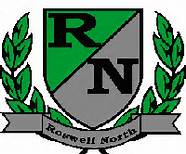 School Governance Council
Date: November 11, 2015Time: 4:00 PMLocation: Large Conference Room, Roswell North ElementarySummaryMeeting Called to Order Action ItemsApproved October MinutesApproved November AgendaApproved Vice Chair positionDiscussion ItemsReports from PTA Board Meeting, Foundation Meeting Discussed and Reviewed SGC goals – led by Patty Hampel      Feedback from Seed Fund initial application was not available – set work session for next week to reviewSet agenda for December MeetingDiscussed Action Items for Next MeetingInformation ItemsMembers must attend 75% of the meetings and may not miss 3 consecutive meetingsFuture Meeting Dates: Monday December 7th at 4:00pmMonday January 25th at 4:00pmMonday February 22nd at 4:00pmMonday March 14th at 4:00pmAdjourned meeting